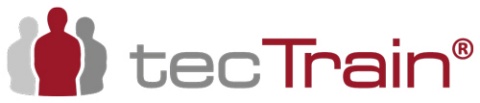 SA Letter of AuthorityPlease read the following statements, which authorizes tecTrain GmbH in association with Microsoft to identify how many Software Assurance Training days we are entitled to under our existing Microsoft License Agreement.‘’We hereby authorize for tecTrain GmbH in association with Microsoft to investigate whether we have any training day benefits under our current Software Assurance License Agreement’’‘’I understand that this in no way changes the terms of our original agreement with Microsoft’’Company Name:Address: _____________________________________________________________________________________________________________________________________________________________Position: ___________________________________________________________________________Signed: ____________________________________________________________________________Date: _____________________________________________________________________________Microsoft License Agreement Enrolment Number: _________________________________________Please email this form to your Account Manager at tecTrain GmbH, markus.posch@tectrain.at will then forward to Microsoft and respond to your enquiry once we have the information.